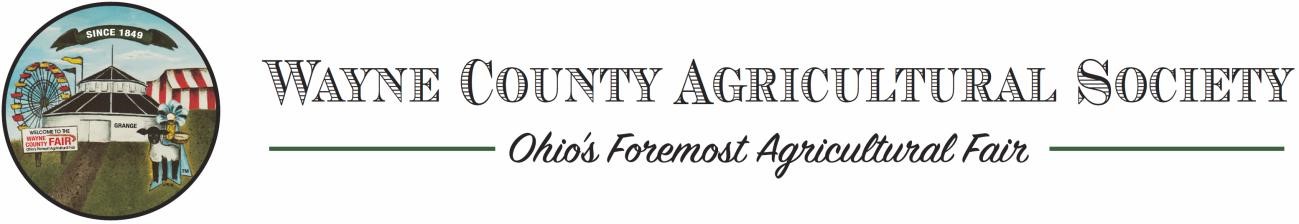 Camping Registration Camping Fees: $25 per day. Payment arrangements are due at the time of signing the contract. Northern Ohio Outlaws rate for camping at the horse barns: $40 Per Weekend (Friday and Saturday Night, Plus $20 Additional Night. PaymentAmenities includes water, electric (30 amps and 50 amps are available) and access to the dump station. Dates of camping___________________________ Name____________________________________ Phone Number________________________ Address____________________________ City___________ State____ Zip Code____________ Wayne County Fair Grounds Rules and RegulationsAll propane tanks for camping use must be fastened downNo fires Speed limit is 15 mph  No Littering. Please dispose of trash and debris in provided trash cans and dumpsters All pets shall be confined to your camp area:  must be on a leash and under control always. You must keep your area clean of trash and animal feces No alcoholic beverages outside of camping unit or public intoxication No loud music No disorderly conduct Gray water and Black water are to be disposed of in provided sanitary drains. Absolutely no dumping on the ground First Aid Kit and Emergency Phone are at the Fair Office. After hours call Dial 911 for Emergencies Violators will be asked to leave.I have read and understand the attached Rules and regulations and agree to abide by them. Signature_____________________________________________________ Date____________ Date Paid ___________ Amt. Paid ___________ Check # _____________ License#_____________Trailer Model _________